团险保全变更申请书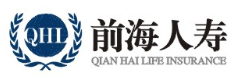 申请项目选择  （请在申请项目前的□内打勾，并在“申请内容描述”栏中详细填写。）以下由本公司填写保全变更申请须知保全申请渠道：客户直接到保险公司办理；2、业务员代办或客服人员上门服务；3、客户委托他人代办。保全申请书填写：当保单有变更申请时，请投保单位及时通知业务员或直接向公司索取本申请书填写。填写时，必须用炭素墨水笔填写，字迹清晰、工整，不得作任何涂改。填写后请直接或通过委托人将保全申请书与相关保全应备文件一起送至当地机构团险运营部及业务柜面办理。应备文件：申请资格人（即投保人、被保险人）在申请办理保全事项时必须要按照各保全项目要求提供申请应备材料，办理后由保险公司负责归档备案。各项保全申请时的必备资料详见下表：保全变更申请应备文件一览表保险单号码保险单号码xxxxxxxxxx申请日期2012年  10  月  31  日投保单位投保单位XXXX有限公司保费结算方式□即时结算       √定期结算申请须知1、在□处打√即为申请对应项目内容，并根据所选项目提供相应文件，详见保全变更申请应备文件一览表。2、本公司就投保人和被保险人的有关情况提出询问，投保人和被保险人应当如实告知。如果投保人或被保险人故意或因重大过失未履行如实告知义务，足以影响本公司决定是否同意承保或提高保险费率的，本公司有权解除本合同或取消该被保险人的保险资格。如果投保人或被保险人故意不履行如实告知义务，对于解除本合同或取消该被保险人的保险资格前所发生的保险事故，本公司不承担给付保险金的责任并不退还保险费。如果投保人或被保险人因重大过失未履行如实告知义务，对保险事故的发生有严重影响的，对于解除本合同或取消该被保险人的保险资格前发生的保险事故，本公司不承担给付保险金的责任，但应当退还保险费。所有告知事项以书面告知为准，口头告知无效。1、在□处打√即为申请对应项目内容，并根据所选项目提供相应文件，详见保全变更申请应备文件一览表。2、本公司就投保人和被保险人的有关情况提出询问，投保人和被保险人应当如实告知。如果投保人或被保险人故意或因重大过失未履行如实告知义务，足以影响本公司决定是否同意承保或提高保险费率的，本公司有权解除本合同或取消该被保险人的保险资格。如果投保人或被保险人故意不履行如实告知义务，对于解除本合同或取消该被保险人的保险资格前所发生的保险事故，本公司不承担给付保险金的责任并不退还保险费。如果投保人或被保险人因重大过失未履行如实告知义务，对保险事故的发生有严重影响的，对于解除本合同或取消该被保险人的保险资格前发生的保险事故，本公司不承担给付保险金的责任，但应当退还保险费。所有告知事项以书面告知为准，口头告知无效。1、在□处打√即为申请对应项目内容，并根据所选项目提供相应文件，详见保全变更申请应备文件一览表。2、本公司就投保人和被保险人的有关情况提出询问，投保人和被保险人应当如实告知。如果投保人或被保险人故意或因重大过失未履行如实告知义务，足以影响本公司决定是否同意承保或提高保险费率的，本公司有权解除本合同或取消该被保险人的保险资格。如果投保人或被保险人故意不履行如实告知义务，对于解除本合同或取消该被保险人的保险资格前所发生的保险事故，本公司不承担给付保险金的责任并不退还保险费。如果投保人或被保险人因重大过失未履行如实告知义务，对保险事故的发生有严重影响的，对于解除本合同或取消该被保险人的保险资格前发生的保险事故，本公司不承担给付保险金的责任，但应当退还保险费。所有告知事项以书面告知为准，口头告知无效。1、在□处打√即为申请对应项目内容，并根据所选项目提供相应文件，详见保全变更申请应备文件一览表。2、本公司就投保人和被保险人的有关情况提出询问，投保人和被保险人应当如实告知。如果投保人或被保险人故意或因重大过失未履行如实告知义务，足以影响本公司决定是否同意承保或提高保险费率的，本公司有权解除本合同或取消该被保险人的保险资格。如果投保人或被保险人故意不履行如实告知义务，对于解除本合同或取消该被保险人的保险资格前所发生的保险事故，本公司不承担给付保险金的责任并不退还保险费。如果投保人或被保险人因重大过失未履行如实告知义务，对保险事故的发生有严重影响的，对于解除本合同或取消该被保险人的保险资格前发生的保险事故，本公司不承担给付保险金的责任，但应当退还保险费。所有告知事项以书面告知为准，口头告知无效。信息变更项目信息变更项目□投保单位信息变更      √被保险人信息变更    □特别约定变更增加被保险人增加被保险人增加被保险人人数合计：    12            申请原因：√新入职  □转保  □其他        减少被保险人减少被保险人减少被保险人人数合计：    5             申请原因：√离职  □其他        保障变更保障变更□增加保额  □减少保额  □增加附约  □减少附约  □月薪变更  □层级调整保单退保/犹豫期退保保单退保/犹豫期退保□保单退保  □保单犹豫期退保     退保原因：                                      其它项目其它项目□保单挂失补发  □批单补发  □其他：            具体描述（请在本栏详细填写申请原因及相关变更信息。如为批次申请的，请另附变更人员清单。）因有员工入职、离职， 现申请加保、减保被保险人。 具体名单请见附件。（请在本栏详细填写申请原因及相关变更信息。如为批次申请的，请另附变更人员清单。）因有员工入职、离职， 现申请加保、减保被保险人。 具体名单请见附件。团体告知增加的被保险人中是否有目前尚在病假中或无法正常上班？                                    □有    √无增加的被保险人中是否有人在近一年内因患病而不能全勤工作或减轻劳动量？                    □有    √无若有任一被保险人（含附属被保险人）存在上述情况，请在“□有”中打√并提供<<团险被保险人告知声明书》，否则请在“□无”处打√，若空白则视为以上问题答案均为无。增加的被保险人中是否有目前尚在病假中或无法正常上班？                                    □有    √无增加的被保险人中是否有人在近一年内因患病而不能全勤工作或减轻劳动量？                    □有    √无若有任一被保险人（含附属被保险人）存在上述情况，请在“□有”中打√并提供<<团险被保险人告知声明书》，否则请在“□无”处打√，若空白则视为以上问题答案均为无。□授权委托：全权委托          证件号：                     办理以上指定申请事项，授权有效期从       年    月   日   至       年  月    日□授权委托：全权委托          证件号：                     办理以上指定申请事项，授权有效期从       年    月   日   至       年  月    日□授权委托：全权委托          证件号：                     办理以上指定申请事项，授权有效期从       年    月   日   至       年  月    日投保人声明：上述涉及保险权益变化及授权事项，投保人已告知相关被保险人，并征得被保险人的同意，如涉及法律纠纷，由投保人承担相关责任。经办人签字：李四                                                            投保人签章：                           联系电话：                                                                    日期：投保人声明：上述涉及保险权益变化及授权事项，投保人已告知相关被保险人，并征得被保险人的同意，如涉及法律纠纷，由投保人承担相关责任。经办人签字：李四                                                            投保人签章：                           联系电话：                                                                    日期：投保人声明：上述涉及保险权益变化及授权事项，投保人已告知相关被保险人，并征得被保险人的同意，如涉及法律纠纷，由投保人承担相关责任。经办人签字：李四                                                            投保人签章：                           联系电话：                                                                    日期：核保人意见：签字：                       日期：保全受理人意见：签字：                       日期：保全审核人意见：签字：                       日期：团体运营负责人意见：签字：                       日期：项目分类保全名称应备材料项目分类保全名称应备材料信息变更项目投保单位信息变更A、E、F信息变更项目被保险人信息变更A、G信息变更项目特别约定变更A保益调整项目增加被保险人A、B、C(根据核保要求)保益调整项目减少被保险人A、B保益调整项目增加保额A、B、C(根据核保要求)保益调整项目减少保额A、B保益调整项目增加附约A、B、C(根据核保要求)保益调整项目减少附约A、B保益调整项目月薪变更A、B、D保益调整项目层级调整A、B、C(根据核保要求)退保类项目保单退保A、E、H、I退保类项目保单犹豫期退保A、E、H、I其他项目保单补发A其他项目批单补发A应备材料说明应备材料说明应备材料说明A-保全变更申请书B-保全申请名册C-团险被保险人告知声明书D-被保险人财务证明 E-保险单/个人保险凭证F-工商部门相关文件G-被保险人有效身份证明H-发票I-退保声明温馨提示温馨提示温馨提示1、有效身份证明一般包括：有效身份证、军人证和护照等证件；
2、如非申请资格人亲自办理时，除上述资料外，还必须提供有委托人和受托人签字的授权委托书及受托人的有效身份证明；
3、保全变更申请书上，如无申请资格人（即投保人、被保险人）的有效签章，视为无效；
4、未尽事宜，以保险公司的具体操作要求为准。1、有效身份证明一般包括：有效身份证、军人证和护照等证件；
2、如非申请资格人亲自办理时，除上述资料外，还必须提供有委托人和受托人签字的授权委托书及受托人的有效身份证明；
3、保全变更申请书上，如无申请资格人（即投保人、被保险人）的有效签章，视为无效；
4、未尽事宜，以保险公司的具体操作要求为准。1、有效身份证明一般包括：有效身份证、军人证和护照等证件；
2、如非申请资格人亲自办理时，除上述资料外，还必须提供有委托人和受托人签字的授权委托书及受托人的有效身份证明；
3、保全变更申请书上，如无申请资格人（即投保人、被保险人）的有效签章，视为无效；
4、未尽事宜，以保险公司的具体操作要求为准。